Csongrád Város Kulturális, Közművelődési Koncepciója és Intézkedési Terve 2021-2026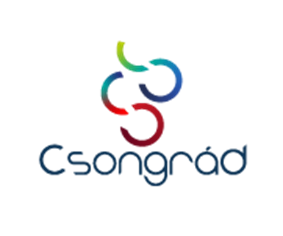 TartalomjegyzékI.	BEVEZETÉS	2II. JOGSZABÁLYI HÁTTÉR	3III. HELYZETELEMZÉS	4TERMÉSZETI, FÖLDRAJZI, GAZDSÁGI, IDEGENFORGALMI, KULTURÁLIS ADOTTSÁGOK	4KULTURÁLIS ÉLET	7KÖZMŰVELŐDÉSI KEREKASZTAL	9IV. INTÉZMÉNYI HÁTTÉR	9CSEMEGI KÁROLY KÖNYVTÁR és TARI LÁSZLÓ MÚZEUM	10V. CSONGRÁDI INFORMÁCIÓS KÖZPONT	10VI. MŰVELŐDÉSI KÖZPONT ÉS VÁROSI GALÉRIA	13VII.CSONGRÁD TELEVÍZIÓ	20VIII. CSONGRÁDI ALKOTÓHÁZ	22IX. KULTÚRA ÉS TURIZMUS, TOURINFORM IRODA TEVÉKENYSÉGE	24X. EGYÜTTMŰKÖDŐ PARTNEREK	26XI. A KUTÚRA ÉS A KÖZMŰVELŐDÉS ANYAGI HÁTTERE	28XII. ZÁRSZÓ	29A kulturális örökséghez tartozó javak a múlt és a jelen megismerésének pótolhatatlan forrásai. Megismerésük, szellemi birtokbavételük minden ember alapvető joga. A társadalom feladata ezen értékek felkutatása, feltárása, védelme, megőrzése és az egyenlő hozzáférés biztosítása.A Csongrád Városi Önkormányzat kulturális, közművelődési feladatellátási kereteinek megfogalmazására, az eddigi tapasztalatok, a szakterületen lezajló változások alapján az országos stratégiai célkitűzésekkel összehangolva új kulturális és közművelődési koncepciót hoz létre. A művelődési és kulturális szükségletek, a lakossági igények, valamint a jogszabályi keretek figyelembe vételével – a lehetőségek és a helyi sajátosságok alapján – meghatározza az önkormányzat által támogatandó közművelődési tevékenységek körét, azok ellátásának módját, feltételeit és a finanszírozását. A koncepció tükrözi és figyelembe veszi az intézmények illetve a város kulturális hagyományait, valamint a kultúra napjainkban lejátszódó átalakulását.A 2020-ban kitört koronavírus világjárvány nagyban befolyásolta a kulturális intézmények helyzetét, működését, korlátozta lehetőségeiket a rendezvényszervezés területén. A Csongrádi intézmények a rendkívüli helyzethez a kormány és a helyi önkormányzat utasításainak megfelelően igyekeztek alkalmazkodni, online kvízekkel, előadásokkal, kiállítás megnyitókkal, amíg a szigorítások ezt lehetővé tették addig kisebb szabadtéri illetve beltéri rendezvényekkel az előírásokat szigorúan betartva. Összességében elmondható, hogy a váratlan helyzetnek sikerült intézményi szinten megfelelni, mégis célszerű lenne az intézmények esetében tudatosan rögzíteni egy alternatívát az online térben történő előadások illetve rendezvények szervezéséről, a gyors átállás megkönnyítése érdekében. Ezen online lehetőségek ismertetése is célja a koncepciónak. Az elkészült dokumentum tartalmazza a 2021-2026-os évekre vonatkozó célkitűzéseket, azaz intézkedési terveket, melyek azoknál az intézményeknél, önkormányzatra vonatkozó fejezeteknél jelennek meg, akik egyben a megvalósítás felelősei is. A határidő fő szabály szerint folyamatos; ahol a terv jellege miatt meg lehet jelölni konkrét dátumot, ott az feltüntetésre kerül.Magyarország Alaptörvénye A XI. cikk rögzíti, hogy minden magyar állampolgárnak joga van a művelődéshez. Ezt az alaptételt Magyarország a közművelődés kiterjesztésével és általánossá tételével valósítja meg.„Magyarország helyi önkormányzatairól” szóló 2011. évi CLXXXIX. törvényA 13.§ (1) 7. pontja alapján a helyi önkormányzat feladata különösen a kulturális szolgáltatás, kiemelten a nyilvános könyvtári ellátás biztosítása; a filmszínház, előadó-művészeti szervezet támogatása, a kulturális örökség helyi védelme és a helyi közművelődési tevékenység biztosítása.„A muzeálisintézményekről, a nyilvános könyvtári ellátásról és a közművelődésről” szóló 1997. évi CXL. törvényA törvény kijelöli mind az intézmények, mind a fenntartó önkormányzat számára a konkrét feladatokat, kötelezettségeket.„Munka Törvénykönyvéről szóló 2012. évi I. törvény”2020. május 28-án megjelent a 2020. évi XXXII. törvény a kulturális intézményekben foglalkoztatottak közalkalmazotti jogviszonyának alakulásáról. A törvény hatálya kiterjed városunk három kulturális intézményére, a Művelődési Központ és Városi Galéria, a Csongrádi Információs Központ Csemegei Károly Könyvtár és Tari László Múzeum valamint a Csongrádi Alkotóház munkájára. A törvény alapján a közalkalmazotti jogviszony- ideértve a határozott idejű jogviszonyt is - 2020. november 1-jei hatállyal alakult át munkaviszonnyá. „A helyi közművelődési feladatok ellátásáról” szóló 35/2016. (VII. 08.) rendeletCsongrád Város Önkormányzata Képviselő-testülete által elfogadott rendelet a helyi társadalmi viszonyokra, intézményrendszerre vetítette le a közművelődéssel kapcsolatos feladatok ellátását, mely részletes szabályozást tartalmaz a célok kitűzése és azok elérése érdekében.A fentieken kívül számos törvény, rendelet és egyéb jogszabály befolyásolja a közművelődés helyi szintű megvalósítását főleg a finansziális oldalt tekintve, továbbá lényeges dokumentumok az intézmények alapító okiratai és szervezeti, működési szabályzatai.TERMÉSZETI, FÖLDRAJZI, GAZDSÁGI, IDEGENFORGALMI, KULTURÁLIS ADOTTSÁGOKCsongrád a Tisza jobb partján, a Körös torkolata fölött fekszik. Megközelíthető közúton Kiskunfélegyháza (Gátér) és Szentes felől a 451-es úton, valamint alsóbbrendű utakon Szeged (Felgyő), Csépa és Tiszaalpár felől. Vasúton megközelíthető Kiskunfélegyháza és Szentes felől a 147-es számú vasútvonalon. Tiszai átkelőhely, közúti és vasúti híd köti össze Szentessel, valamint pontonhíd Csépával. Az M5-ös autópálya mintegy 25km-re húzódik a várostól. Közigazgatásilag a Dél-Alföldi Régióban, Csongrád-Csanád megyében, a róla elnevezett Csongrádi Járásban található, annak központja. Mindösszesen 59 km távolságban van a megyeszékhely, Szeged, és az országos viszonylatban is jelentős kulturális központ, Ópusztaszer (29 km) is könnyen megközelíthető a településről.Csongrád gazdasága sokszínű. A város elhelyezkedése, makrokörnyezetének gazdagsága, kedvező feltételeket nyújt a hagyományos mezőgazdasági és ipari tevékenységhez éppúgy, mint az idegenforgalom, a szolgáltatás fejlődéséhez. A mezőgazdaságban meghatározó a szántóföldi gabona- és takarmánytermesztés, az olajos magvak termelése. Tartós és sikeres ágazat a szőlészet és a borászat, és jók az adottságok a térségben (Felgyő, Bokros, Csanytelek, Tömörkény) a zöldség- és virágtermesztésre is.Csongrádon a 2020. január 1-jei adatok szerint 16.511 fő az állandó lakosok száma, mely évek óta fogyó tendenciát mutat. A korösszetétel alapján leszögezhető, hogy a város lakossága elöregszik öregedő, jellemző a fiatalok elvándorlása, valamint magas a hátrányos és halmozottan hátrányos helyzetű családok és gyermekek száma.A lakosság elvándorlása, a szakemberhiány ellen az önkormányzat is tesz lépéseket, különböző kedvezményekkel, pályázatokkal segítik a fiatalok letelepedését. A Csongrád Városi Önkormányzat által benyújtott és megvalósítás alatt álló EFOP-1.5.3.-16-2017-00001 azonosító Tisza menti virágzás 2. számú projekt Marasztaló elnevezésű pályázata a fiatalok letelepedését és helyben maradását segíti. Az önkormányzat helyi munkavállalást ösztönző támogatás keretében olyan humán közszolgáltatásban dolgozó, vagy ott elhelyezkedni kívánó 18 – 35 év közötti pályázókat támogat, akik a településen lévő szakemberhiányt enyhítik munkájukkal. Ennek érdekében helyi letelepedést és munkavállalást ösztönző támogatást biztosít a pályázaton nyertes, helyben – azaz Csongrád közigazgatási területén – élő, vagy itt letelepedni kívánó fiatal szakemberek számára. Valamint az Önkormányzat a CSOK támogatást segítve közművesítetlen telkek 1ft/négyzetméter áron történő eladásával is segítette, támogatta családok letelepedését.  Külön kiemelendő az Önkormányzat helyi tanulmányi ösztöndíjrendszere, melynek célja a szakgimnáziumban, szakközépiskolában szakma és érettségi megszerzése érdekében tanulmányokat folytató fiatalok számára a Csongrád városához történő kötődés erősítése, a tanulmányok ideje alatt felmerülő költség enyhítése és a helyi hiányszakmákban az utánpótlás biztosítása. Jelentős számú lakosság él a városon kívüli külterületi, tanyás részeken. A külterület nagysága 15.444,8583 hektár. A tanyák jellemzője, hogy több nem lakás célú épület. Sok az egyedül élő idős ember, vagy a nagycsaládosok költöznek ki, ebből is adódik, hogy a lakosság korösszetétele vegyes, idős és fiatal is. Több ingatlanban jómódú családok is laknak életvitelszerűen.A település számos természeti és épített környezeti értékkel büszkélkedhet. A csongrádi gyógyvíz főleg mozgásszervi és idegrendszeri betegeknek ajánlott. A város környékén a síkvidéki fekvése ellenére számos természeti érték vonzza a kirándulókat. Ezek közül talán a legnevezetesebb a Körös folyó torkolatával átellenben fekvő homokpad, a Körös-torok. A Tisza nyárközepi alacsony vízállása idején a homokpad szárazra kerül, a finom szemű folyami homokon évtizedek alatt a környék legnagyobb szabadstrandja alakult ki. A Körös-torokban évek óta nagy sikerrel rendezik meg a Körös-toroki Napok nevű fesztivált, amely a legnagyobb ilyen jellegű rendezvény a Dél-Alföldön. A strand környezetében összefüggő nyaraló- és szórakozónegyed jött létre. Csongrád városa körül számos természeti látnivaló vonzza a természetjárást kedvelő turistákat. A kereskedelmi és vendéglátóipari egységek száma jelentős, de kevés a nívós szállodai férőhely, szórakozóhely. A Csongrádi Gyógyfürdő és Uszoda jelentős idegenforgalmi csomópontja a városnak.  Az üzemeltető a Csongrádi Közmű Szolgáltató Kft 2012-ben pályázatot nyújtott be a Csongrád Városi Önkormányzat támogatásával, amelyet kedvezően bíráltak el. A közel 1 milliárdos beruházás költségének 50%-át az Európai Unió és Magyarország kormánya támogatta. A beruházás kivitelezője a STRABAG – MML Kft lett. Új gyógyászati részleg épült gyógymedencével korszerű gépészeti berendezésekkel, eszközökkel, wellness részleggel, 400 m2-es szabadtéri élménymedence sorral. A megújult új tanmedence az épület belsőben kapott helyet. A legfiatalabbak játszóházat, a nagyobbak kültéri csúszdát vehetnek igénybe. A gyógyászati vizsgálatok és kezelések mellett a szórakozás és a pihenés lehetősége is megteremtődött. Az úszó és vízilabdázó sportegyesületek a 50m-es medencében folytathatják edzéseiket. A Körös-toroki szabadstrand és a város más idegenforgalmi értékei jó alapok a turizmus fejlődéséhez, de további befektetésekkel szükséges javítani a feltételeket. Az infrastrukturális helyzet változó: vannak korszerűen felújított közművelődést szolgáló épületek (művelődési központ felújított, kiállítási térrel, konferencia teremmel, modern technikai felszereltséggel; a belvárosi házak és a kézműves házak felújítása illetve állagmegóvása folyamatosan zajlik). A Táncház jelentős felújításon esett át az elmúlt években. A Múzeum épületének, melléképületének felújítását, állagmegóvását az Önkormányzat külön támogatta az idei évben. Továbbá elkészült a múzeumi gyűjteményi és tanulmányi raktára, vagy más néven látványraktára, amibe a múzeum anyagainak költöztetése jelenleg is folyamatosan zajlik.A legfrissebb pályázati beruházások közül kiemelendő, a Csongrádi Alkotóház műterem épületének felújítása. Csongrád Városi Önkormányzat a Vidékfejlesztési Program keretén belül a(z) Alsó-Tisza Vidék Fejlesztéséért Egyesület működési területére meghirdetett, VP6-19.2.1.-6-3-17 kódszámú, Alsó-Tisza Vidék Fejlesztéséért Egyesület – Közösségi tér/színtér építése/létrehozása, infrastrukturális fejlesztése című felhívás alapján a Csongrádi Alkotóház Műterem épületének felújítására 3 995 778 Ft vissza nem térítendő támogatást nyert. A Csongrádi Alkotóház minden évben a világ számos országából fogad vendégeket, művészeket, akik a Műterem épületében alkotnak.  A grafikus és szobrász termek jó megvilágítása a természetes fény megléte elengedhetetlen, ezért is volt szükség az épület nyílászáróinak a cseréjére, mely a pályázat segítségével részben megvalósulhatott. Az épület állagmegőrzése érdekében a csapadékelvezető csatorna cseréje is megtörtént.82,6 millió forint európai uniós támogatást nyert a Csongrád Városi Önkormányzata, melynek segítségével valósul meg a Széchenyi 2020 program TOP-7.1.1. -16-H-ERFA felhívása keretében a Bokrosi Művelődési Ház és Könyvtár fejlesztésének támogatása Csongrád-Bokroson. Az intézmény az egyetlen, napi szinten elérhető kulturális és közösségi színtér Bokros lakosai számára. A településrész közel 10 km-re található a város magterületétől, ezért az itt lakók számára a központban megvalósuló fejlesztések eredményei nehezen elérhetők. A helyi közösség ugyan erős, de nagy szüksége van saját kezdeményezéseihez, rendezvényeihez egy jól használható közösségi térre. A Bokrosi Művelődési Ház és Könyvtár állapota erősen leromlott volt, egyes részeit műszaki okokból le is kellett zárni. A településrész lakosai jelezték, hogy ezen intézmény megújítása a legfontosabb a számukra. Most már a fejlesztés után teljes értékű programok valósulhatnak itt meg, olyan közösségi kezdeményezéseknek is helyet adhat, amelyek eddig megfelelő helyszín és infrastrukturális háttér hiányában nem tudtak megvalósulni. Az épületet 2020. január 23-án adták át ünnepélyes keretek között a nagyközönségnek. Másik jelentős pályázata volt a városnak a Művelődési Központ Dísztermének felújítása. A rendkívül elegáns helyiség meghatározó szereppel bír a város és térségének kulturális életében. Az Építtető döntése értelmében az épület emeletén lévő Díszterem, illetve a hozzákapcsolódó aula felújítására került sor. A megvalósítás során a következők kerültek elvégzésre: a díszterem homlokzati nyílászáróinak felújítása, korszerűsítése, a díszterem belső nyílászáróinak felújítása, korszerűsítése, a színpad burkolatának újrakészítése, a díszterem padlóburkolatának felújítása, a díszteremben lévő fűtőtest takarók felújítása, újrakészítése, az aulában lévő függőleges csővezetékek eltakarása, – a díszterem és az aula, festő munkáinak elkészítése. A felújítási munkálatokra 17 millió forint vissza nem térítendő támogatást nyert a város ami TOP-7.1.1-16-H-ERFA-2020-00615 kódszámú pályázatból valósultak meg. A Dísztermet 2021. június 17-én adták át ünnepélyes keretek között a nagyközönségnek. 
A közművelődés helyzetét alapvetően meghatározza Csongrád város vonatkozásában gazdasági, földrajzi és társadalmi helyzete, a település múltja és jelene, a hagyományok és az intézményrendszer tárgyi, technikai és személyi adottságai.
A koncepció célja, hogy a jelenlegi helyzet bemutatását követően reális, megvalósítható feladatokat tűzzön ki középtávra vonatkozóan. Az elképzelések az anyagiak függvényében is alakulnak, a financiális háttér is meghatározza, hogy a dokumentumban megfogalmazottak milyen mértékben valósulhatnak meg.KULTURÁLIS ÉLETCsongrád városban mindig kiemelkedő fontossággal bírt a kultúra, a közművelődés, és annak támogatása. Ennek köszönhetően ma már elmondhatjuk, hogy a humán szféra az egyik legfontosabb területe a település életének. A közművelődésnek, a kultúrának olyan hagyományai alakultak ki az elmúlt években, amelyekre joggal lehetünk büszkék. A városban kiemelkedő színvonalú a képzőművészeti és a zenei élet, melyről színvonalas köztéri alkotások, kiállítások, nemzetközi képzőművészeti összejövetelek, szimpoziumok, rendszeres komolyzenei hangversenyek sora tanúskodik. Az amatőr művészeti csoportok közül kiemelkedik a nemzetközi hírnévnek örvendő Alföld Néptáncegyüttes és Városi Fúvószenekar, a Csongrádi Zenebarátok Kórusa, a Csongrádi Színtársulat, a Csongrádi Csűr-Broadway Színpad, a Röpülj Páva Kör, a László Imre Baráti Kör, a Csongrádi Versmondók Köre. A szépirodalom területén szintén hazai és nemzetközi hírnévre tett szert az egyre ismertebb és elismertebb Csongrádi Irodalmi Műhely. Lényeges, hogy a helyi lakosok ismerjék azokat a személyeket név szerint is, akik tevékenységükkel, művészetükkel akár a zene, akár a tánc területén hírnevet szereznek városuknak, és Csongrádon kezdték el pályafutásukat. A teljesség igénye nélkül a következő művészek országos elismerést vívtak ki: zene – Abebe Dániel, Pozsár Máté, Kováts Gergő, Dani Imre, Horti Lilla, Busa Gabriella, Kacziba Éva, Kunszeri Márta;  tánc - Ujszászi András, Gulyás Norbert, Baranyai Barbara,  Boros Katalin, Torma Zsolt, Pozsár Kitti.A nyári rendezvények körében elmaradhatatlan a Csongrádi Napok, a Plein Air Nemzetközi Művésztelep, a fiatalokat vonzó Körös-toroki Napok és az augusztus 20-ai állami ünnephez köthető Borfesztivál- és Kenyérünnep, valamint a kórustalálkozó.A rendezvények palettája szélesedik, új tematikájú programokkal is találkozhatnak az érdeklődők. A csongrádiak, valamint a főleg nyári időszakban ide látogató vendégek számára a kulturált kikapcsolódás, szórakozás lehetőségei adottak.A Csongrádi Információs Központ Csemegi Károly Könyvtár és Tari László Múzeum (továbbiakban: CSIK) az alaptevékenységén (könyvtári szolgáltatások nyújtása, múzeumi kiállítás) túl jelentős szerepet vállal a város kulturális, közművelődési életében. A könyvtári szakmai munka elismerését mutatják a statisztikai adatok. A Könyvtári Intézet által kibocsátott kimutatás alapján a népszerűsége (személyes könyvtárhasználat / népesség) jobb, mint az országos átlag. A nemzetközi kapcsolatok terén is jelentős a szerepe a minden évben megrendezésre kerülő határon átnyúló szakmai konferencia kapcsán.A városban található állandó múzeumokról lényeges kiemelni a Gr. Széchenyi István Általános Iskola gyűjteményét, mely a maga nemében kuriózumnak számít, és számos kulturális, közművelődési esemény építhető az ott található anyagra.  Európában is egyedülálló babagyűjteményből nyílt állandó kiállítás 2017. szeptember 22-én Csongrádon a Fő utcán. Dr. Bánszegi Katalin budapesti „világutazó” négy kontinensről mintegy háromszáz népviseletbe öltöztetett babát gyűjtött össze utazásai során. Katalin Csongráddal Horváthné Szikszai Ilona révén ismerkedett meg és úgy gondolta hogy a város méltó otthont adhatna a különleges gyűjteménynek. A Csongrád Városi Önkormányzat és a Csongrád Települési Értéktár Bizottság felkarolta az ügyet és kialakította a Népek Háza Babamúzeumot. A babákon mindazon népek viselete látható, ahol a felajánló megfordult, és ahonnan egy-egy népviseletbe öltözött babával tért haza. Vannak közöttük kézzel varrottak, gyári készítésűek, valamint apró gyöngyökből fűzöttek. Az adomány további részét képezik népviselettel foglalkozó könyvek, füzetek, faliképek, CD lemezek, valamint egyéb kisebb-nagyobb ajándéktárgyak, melyeket az utazó külföldi látogatásai során beszerezhet. A múzeumot a Csongrádi Információs Központ Csemegi Károly Könyvtár és a  Tari László Múzeum üzemelteti.A Csongrádi Alkotóház megalakulásától fogva együtt dolgozott festőkkel, grafikusokkal, szobrászokkal, iparművészekkel, diákokkal, professzorokkal. Az itt alkotó művészeket nem gátolta műfaji hovatartozás, nemzeti különbözőség vagy technikai kötöttség. Ennek a szakmai és emberi sokszínűségnek az lehet az oka, hogy az idelátogató alkotók mindegyike fontosnak tartotta a személyes emberi kapcsolatokat, az ezzel együtt járó felszabadult, őszinte gondolat- és tapasztalatcserét. Innen indult a világhírnév felé Losonczi Áron, Juhász Tibor (a Renault tervező mérnöke) és Pozsár Péter (Hello Wood) is.További kiemelkedő képzőművészek is élnek, alkotnak a városban, akiknek munkái a város hírnevét is öregbítik a határainkon belül és kívül egyaránt. A Képzőművészet Csongrádon című magán erőből létrejött kiadvány összefoglalja a városhoz kötődő alkotókat, alkotásokat és magát az Alkotóházat.Csongrádon három alapfokú művészeti iskola működik: Csongrád és Térsége Általános Iskola Galli János Általános Iskolája és Alapfokú Művészeti Iskolája, Grotta Alapfokú Művészeti Iskola, Szilver Alapfokú Művészeti Iskola. A művészeti oktatásban résztvevő diákok számos szakág közül választhatnak, melyben kimagasló országos eredményeket érnek el. A Csongrád Városi Önkormányzat minden évben polgármesteri dicséretben részesíti azon tanulókat, akik kiemelkedő tanulmányi, sport vagy művészeti versenyeredményeket értek el. A város egyik legrangosabb elismerése a Fiatalok a kultúráért díj, amit minden évben kimagasló művészeti teljesítménye elismeréseképpen vehet át egy vagy több tanuló.  KÖZMŰVELŐDÉSI KEREKASZTAL2020. február 4-én 12 egyesület és két kulturális intézmény részvételével Megalakult a Csongrádi Közművelődési Kerekasztal. Melynek tagjai: Alföld Művészeti Kulturális és Sport Egyesület, Bokrosi Hagyományőrző Egyesület, Bölcső Nagycsaládosok Csongrádi Egyesülete, Csongrádi Információs Központ Csemegi Károly Könyvtár és Tari László Múzeum, Csongrád Város Képzőművészetéért Közalapítvány, Csongrád Városi Zenebarátok Egyesülete, Csongrádi Ferences Hagyományokért Egyesület, Csongrádi Fúvószenekari Egyesület, Csongrádi Múzsa Művészeti Egyesület, Csongrádi Színjátszásért Egyesület, Galli János Alapfokú Művészeti Iskola Támogatásáéért Alapítvány, Grotta Művészeti Egyesület, Művelődési Központ és Városi Galéria, Összefogás Csongrádért Egyesület, Távlat Közhasznú Egyesület. A tagok elnöknek Dr. Hörömpöliné Víkor Katalint, alelnöknek Kecskés Lászlót választották meg. A muzeális intézményekről, a nyilvános könyvtári ellátásról és a közművelődésről szóló 1997. évi CXL. tv. 82. §-a alapján a települési önkormányzat a közművelődési rendeletében meghatározott közművelődési feladatok megvalósítása során együttműködik a település Közművelődési Kerekasztalával. A hivatkozott törvényi előírás szerint a létrehívott Közművelődési Kerekasztal legfeljebb 3 éves időtartamra szól és feladata a lakossági igények megjelenítése, a kulturális érdekérvényesítés a helyi közművelődés területén. A Közművelődési Kerekasztalt azon közművelődési célú egyesületek, civil szervezetek hozhatják létre, amelyek székhelye az adott településen található. A Közművelődési Kerekasztal a felsoroltakon kívül véleményt nyilváníthat és javaslatot tehet Csongrád város közművelődési tevékenységével kapcsolatos valamennyi kérdésben. Fórumot biztosít minden évben a város közművelődési, kulturális rendezvényeinek összehangolásában, ez irányú időpont egyeztetésekben.  Javaslatot tehet új rendezvények elindítására. Elősegíti a különböző közművelődési, kulturális szervezetek együttműködését. Véleményezi az önkormányzat képviselő testülete elé kerülő közművelődési koncepciót. A közművelődési, kulturális intézmények átszervezése esetén véleményt nyilváníthat, javaslatot tehet.A város minden polgárának és közösségének joga, hogy igénybe vegye az önkormányzati fenntartású és önkormányzati támogatással működő közművelődési intézmények szolgáltatásait; továbbá az, hogy műveltségét, készségeit gyarapítsa, közösségi művelődési jogait érvényesítse.Az önkormányzati intézmények biztosítják, hogy a város polgárai a közművelődési lehetőségekről és szolgáltatásokról megfelelő tájékoztatást kapjanak.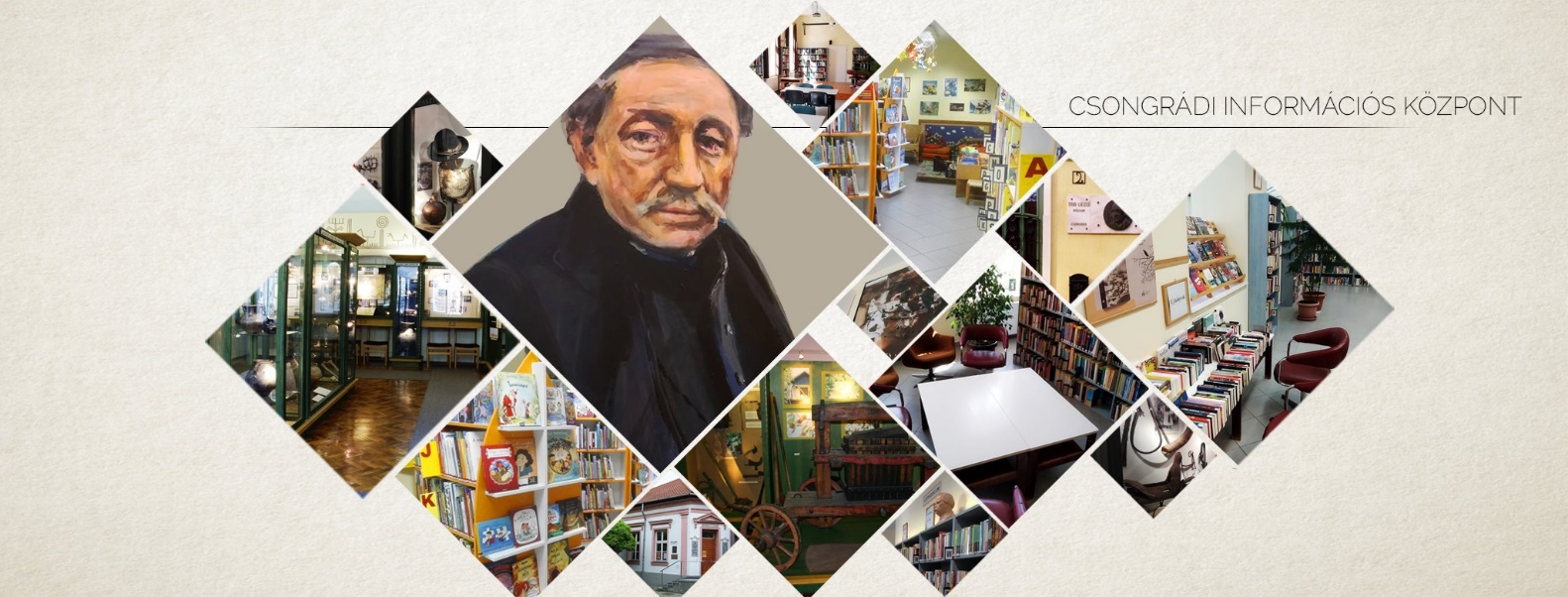 HelyzetelemzésCsongrád Város Önkormányzata Képviselő-testülete a 213/2012. (XI. 22.) önkormányzati határozatában döntött arról, hogy fenntartásába veszi a Tari László Múzeumot, melynek következtében szerkezeti összevonás történt. A végrehajtás azzal a szemlélettel zajlott, hogy a két intézmény saját arculata, szakmai önállósága ne csorbuljon. A Csongrádi Információs Központ integrált közgyűjteményi intézményként aktív részvételt vállal a város közművelődésében. Sajátossága, hogy könyvtárként és múzeumként, vagyis kétféle közgyűjtemény típusként a gyűjteményeire alapozva képes közművelődési tevékenységet folytatni, ami hatalmas előny, hiszen hatékonyan tudja a könyvtári könyvállományt és a múzeumi gyűjteményeket bekapcsolni a folyamatba. Közművelődési programok:Családi múzeumi matiné: rendszeres (4 hetente) foglalkozás családi programokkal. (pl.: „Gyümölcstorta bronzkori módra…”, Advent a Múzeumban, Tavaszi zsongás, természet patikája, kokárdakészítés, tojásfestés).Szöszmötölő a Tájházban: szalma ló készítése, szövés és fonás, nemezelés, fakanálbáb.Iskolások hete, Óvodások hete: könyvtárbemutató és olvasást népszerűsítő tematikus foglalkozások életkor szerint.Meseklub: rendszeres (2 hetente) foglalkozás óvodásoknak és kisiskolásoknak.Hagyományőrző klub: rendszeres (2 hetente) foglalkozás iskolásoknak.2012-ben indult el egy játék Könyvkirály címmel, mely nagy népszerűségnek örvendett a gyerekek körében. A kezdeményezést a következő évben is folytattak a Dél-Alföld legolvasottabb települése című vetélkedőhöz kapcsolódóan. Mindkét projekt célja az olvasáskultúra fejlesztése. A csongrádi lakosok nagyon lelkesen csatlakoztak a játékhoz, melyben felnőttek és gyermekek egyaránt részt vehettek. A CSIK különdíjban részesült a fent említett vetélkedő szervezéséért, valamint Csongrádon olvastak a legtöbbet Nyírő József műveiből, amiért szintén különdíj járt. Interaktív múzeumi kiállítások rendezése, melyek esetében a látogató a kiállítás részesévé válik (pl.: a Kezek kiállítás), ezekhez kötődően célirányos, ismeretterjesztő célú múzeumpedagógiai programok, tárlatvezetések megvalósítása.A múzeumi dolgozók és meghívott szakemberek tudományos ismeretterjesztő előadásai néprajzi, történeti, természettudomány, képzőművészeti és régészeti témakörökben, lehetőleg helytörténeti vonatkozású témákban.A Kubikos Öttusa évenkénti lebonyolításától egy szórakoztató, ugyanakkor a helyi identitás erősítését, a helyi értékek felelevenítését segítő családi- és csapatprogramot várunk. 2013-tól visszatérő rendezvényként jelentek meg a következők: Hajnali versmondás, Maratoni felolvasás, Múzeumok éjszakája, Múzeumok őszi fesztiválja, Ars Sacra Fesztivál, Internet fiesta, Októberi Könyvtári Napok.Szakmai és idegenforgalmi, valamint kulturális szempontból is igen fontos és kiemelkedő jelentőségű a Kárpát-medencei Könyvtárosok Konferenciája, amely a város egyik legjelentősebb kulturális szakmai rendezvénye.A múzeumi dolgozók regionális és országos konferenciákon való részvétele, valamint Csongrád történetét feldolgozó tudományos írásai az ismeretterjesztés mellett új adatok feltárását, a tudományos tapasztalatcserét, ezáltal a helyi szellemi tőke erősítését segítik. CélkitűzésekA múzeumok a századforduló után érzékelték a drasztikus látogatószám visszaesést, és ennek a folyamatnak a megállítása érdekében jelentős szemléletváltás történt: nyitottak az oktatás és a közművelődés felé. Mára a múzeumok nagy része sikeres pedagógiai és közművelődési programokkal várja a látogatókat. Csongrádon ez a fordulat 2013-ban következett be, mikor is a kollégák a könyvtári tapasztalatokra és más múzeumok példájára elkezdték saját programjuk megalkotását.A könyvtárak körében jelenleg is zajlik a szemléletváltás. A könyvtárak hamarabb nyitottak a közművelődés és az oktatás felé, de az olvasás és a nyomtatott kultúra visszaesése következtében újra kell gondolni társadalmi szerepüket. Közös társadalmi tevékenységek (kulturális alapellátás) területén megvalósítandó célok:Társadalmi esélyteremtés feltételeinek megteremtése.Felzárkóztató programok indítása.Társadalmi szolidaritást segítő programok tartása.Kulturális örökség hasznosítása.Hátrányokkal küzdő csoportok kulturális integrációjának elősegítése.Határon túli magyarság információs és kulturális ellátása.Helyi identitás erősítése.Kulturális rekreáció biztosítása.Könyvtári közművelődés területén megvalósítandó célok:Olvasóvá nevelést szolgáló programok indítása.Irodalmi, művészeti találkozók rendezése, szervezése.Könyvbemutatók tartása.Küzdelem a digitális írástudatlanság ellen.Ismeretszerzés támogatása.Állampolgári jogok gyakorlásának segítése.Élethosszig való tanulás segítése: a helyi közösség igényeinek megfelelő tanfolyamok szervezése.E-kultúra terjesztése.A magyar kultúra értékeinek folyamatos feltárása és az ahhoz való hozzáférés biztosítása.Tudományos találkozók, konferenciák rendezése, szervezése.Könyvtárpedagógiai foglalkozások tartása, számuk növelése.Múzeumi közművelődés területén megvalósítandó célok:Múzeumpedagógiai programok szervezése az állandó és az időszaki kiállításokhoz kapcsolódóan.Tudományos találkozók, konferenciák rendezése, szervezése.Helytörténeti kutatás elősegítése.Élménypedagógiai foglalkozások.Kiadványok készítése.Informatikai fejlesztések területén megvalósítandó célok:Múzeumi és könyvtári közös helytörténeti adatbázis kialakítása.Múzeuminformatikai modullal fejleszteni a meglévő integrált könyvtári rendszert.Gyűjtemény-menedzsment területén megvalósítandó célok:Raktárak fejlesztése mind a múzeumi, mind a könyvtári részen.Könyvtári állomány átalakítása a hazai és a nemzetközi trendeknek megfelelően.A fentiek megvalósításához pályázati lehetőségek keresése, kihasználása.A következő naptári évre vonatkozó rendezvény- és programterv elkészítése költségvetési vonzattal együtt.határidő: évente november 30.Kulturális tartalmak online közzétételeSzövegesen:A COVID-19 vírushelyzetre való tekintettel az intézmény a hatályos rendeletekben megszabott ideig online formában végezte tudományos ismeretterjesztő és közönségkapcsolati tevékenységét. Ennek formái a kvízek, kulturális témájú online játékok, többrészes helytörténeti rövidfilmek (Attila hun királyhoz kötődő csongrádi legendák, történetek Bogár Szabó Imre csongrádi betyárról, stb.), a múzeum műtárgyaihoz kötődő tartalmak vizuális megjelenítése (kisfilmekkel kiegészítve), valamint az aktuális kiállításokhoz kötődő online interaktív táblák közzététele.Online rendezvények: 2020 szeptemberétől minden rendezvényünket, ami nem ütközik szerzői jogba, online is közvetítettük, szükség esetén közvetítjük, és később is elérhetővé tesszük. További online programok:Mesék a könyvtárból - online papírszínház mese a gyermekkönyvtár szervezésébenTörténeti és ismeretterjesztő kvízekHelytörténeti videókA hónap műtárgya - egy-egy műtárgy bemutatása minden hónapban a közösségi médiábanAktuális kiállításokhoz kötődő online interaktív táblák, online kiállítások közzététele.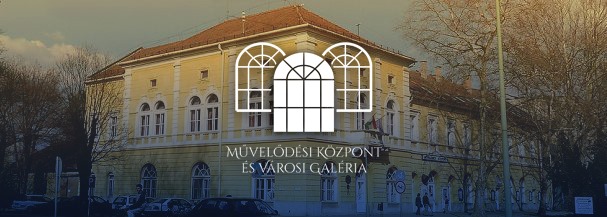 Helyzetelemzés2015. április 1-jétől újra önálló költségvetési szervként működik a Művelődési Központ és Városi Galéria, mely közfeladatként látja el az alapító okiratában meghatározott kulturális és a közművelődési teendőket, melyek az alábbiak:az iskolarendszeren kívüli, öntevékeny, önképző, szakképző tanfolyamok, életminőséget és életesélyt javító tanulási, felnőttoktatási lehetőségek, népfőiskolák megteremtése,a település környezeti, szellemi, művészeti értékeinek, hagyományainak feltárása,megismertetése, a helyi művelődési szokások gondozása, gazdagítása,az egyetemes, a nemzeti, a nemzetiségi és más kisebbségi kultúra értékeinekmegismertetése, a megértés, a befogadás elősegítése, az ünnepek kultúrájánakgondozása,az ismeretszerző, az amatőr alkotó, művelődő közösségek tevékenységének támogatása,a helyi társadalom kapcsolatrendszerének, közösségi életének, érdekérvényesítéséneksegítése,      -    a különböző kultúrák közötti kapcsolatok kiépítésének és fenntartásának segítése,      -	a szabadidő kulturális célú eltöltéséhez a feltételek biztosítása,      - 	egyéb művelődést segítő lehetőségek biztosítása.
(Jelenleg ez szerepel a 2020.dec. 10-én kelt alapító okiratunkban)Az intézmény főtevékenységének szakágazati besorolása:910110          közművelődési intézmények tevékenysége szakágazatAlaptevékenysége:A közművelődési feladatok ellátása. A település környezeti, szellemi, művészeti értékeinek, hagyományainak megismertetése. Ismeretszerző, amatőr alkotó, művelődő közösségek támogatása, szabadidő kulturális célú eltöltéséhez a feltételek biztosítása.Az intézmény alaptevékenységének kormányzati funkció szerinti megjelölése:013350    Az Önkormányzati vagyonnal való gazdálkodással kapcsolatos feladatok082091    közművelődés- közösségi és társadalmi részvétel fejlesztése082092    közművelődés – hagyományos közösségi kulturális értékek gondozása082093    közművelődés – egész életre kiterjedő tanulás, amatőr művészetek082094    Közművelődés- kulturális alapú gazdaságfejlesztés086020    helyi, térségi, közösségi tér biztosítása, működtetése086030    nemzetközi, kulturális együttműködés086090    mindenféle egyéb szabadidős szolgáltatásTovábbá kiemelt feladata a város kulturális, szellemi és művészeti életének bemutatása, a helyi hagyományok feltárása, ápolása, gondozása, új hagyományteremtő, valamint turisztikai, idegenforgalmi szempontból is vonzerőt jelentő programok szervezése. Ezen kívül segíti, támogatja a város nagy múltú és kimagasló színvonalú amatőr művészeti csoportjainak működését; és a különböző téma- és érdeklődési körök mentén szerveződő civil közösségeknek (egyesületek, klubok, körök) lehetőség szerint működési helyet, időt biztosít megvalósítva ezzel a „befogadó ház” funkciót. Az intézmény konkrét feladatai:Programszervezés:Gyermekműsorok, kézműves foglalkozások óvodások, általános iskolások részére.Színházi (Magyar Király bérletsorozat), irodalmi és egyéb előadások szervezése a felnőtt lakosság,  középiskolások, valamint általános iskola felső tagozatosai részére.Évfordulókhoz, emléknapokhoz, állami és városi ünnepségekhez kapcsolódó rendezvények szervezése (pl. Magyar Kultúra Napja, nemzeti ünnepeink).Hagyományos, egyedi rendezvények szervezése (pl. Majális, Városi Gyermeknap, Borfersztivál, Csongrádi Adventi Napok, Születés Hete programsorozat, Országos Rajzfilmünnep, Magyar Népmese Napja, Kultúrházak éjjel-nappal).Alkalmi műsorok, programok szervezése.Pályázatok írása.Kiegészítő tevékenységek körében folyamatosan szervez autóbuszos színházi utakat, belépőjegyeket értékesít, és a szabad kapacitás terhére biztosít terembérlési lehetőséget.A Csongrád Galéria feladatai: Piroska János festőművész hagyatékának gondozása, állandó kiállításának bemutatása.Hivatásos  képző- és iparművészeti időszaki kiállítások rendezése. A városi kortárs gyűjtemény gyarapítására, időnkénti bemutatása.Bencsik Szilveszter hagyatékának gondozása, a képanyag kétévenkénti bemutatása.CélkitűzésekA Csongrád városi kultúrpolitikában meghatározott célok szerint az intézmény az alábbi célkitűzéseket kívánja megvalósítani:A közösségfejlesztés vagy közösségszervezés elsősorban települések, térségek, szomszédságok közösségi kezdeményező- és cselekvőképességének fejlesztését jelenti, amelyben kulcsszerepe van a polgároknak, közösségeiknek és azok hálózatainak, valamint a helyi szükségletek mértékében a közösségfejlesztőknek is, akiknek bátorító-ösztönző, informáló, kapcsolatszervező munkája életre segítheti vagy kiegészítheti, megerősítheti a meglévő közösségi erőforrásokat. A közösségfejlesztés lényege a lokalitásban, a helyi, településszintű vagy regionális cselekvésben és fejlesztésben jelölhető meg. Az a cél, hogy nőjön a saját magáért és a helyi közösségért aktívan, felelős állampolgárként tevékenykedők, a különböző közösségekben résztvevők aránya, melynek megvalósításához közösségfejlesztő szakembereket bevonása szükséges.A rendezvények megvalósításához meg kell keresni a magántőke, mecenatúra bevonásának lehetőségét. Az önzetlen támogatás elismeréseként továbbra is cél a „Kultúra Mecénása” díj évenkénti kiosztása, melyet olyan szervezetnek, vállalkozásnak, gazdasági társaságnak vagy magánszemélynek ítél oda az alapító intézmény, akik Csongrád város kulturális és művészeti életét kiemelkedő erkölcsi, szervezési vagy anyagi támogatásban részesítették az előző év folyamán.Jó kapcsolatot ápol az intézmény a városban működő civil szervezetekkel, akik rendszeresen részt vesznek rendezvények megvalósításában. Az együttesen megvalósuló programoknak, a közös sikereknek közösségépítő szerepük van. Ezért fontos, hogy továbbra is együttműködésben valósuljon meg a Város bora rendezvény, kiállítások, konferenciák, szakmai napok.Folyamatos figyelemmel kísérése azoknak a pályázati lehetőségeket, amelyek a foglalkoztatásból kimaradóknak nyújthat képzési, átképzési lehetőséget. (LLL)Természettudományos előadások szervezése.Az amatőr művészeti csoportok működéséhez az intézmény által az önkormányzat közvetett támogatást biztosít a jövőben is.Városunk és a Művelődési Központ és Városi Galéria életében is jelentős szerepet töltenek be a civil szervezetek, művészeti csoportok. Az intézményben működő civil szervezetek munkájának bemutatása, kulturális értékeinek átörökítése, jeles évfordulók megünneplése fontos az intézmény és Csongrád számára is. Évfordulók:2021-ben 10 éves a jelenlegi Csongrádi Színtársulat (Évfordulójuk 2020. november 27-én volt, a pandémia miatt nem tudtuk megünnepelni.)2021-ben 50 éves a Röpülj Páva Kör2021-ben 125 éve született László Imre nótaénekes2022-ben 20 éves a László Imre Baráti Kör2023-ban 20 éves a Stéhlik Lajos Képzőművészeti Kör2023-ban 15 éves a Hagyományőrző Kézimunka Szakkör2024-ben 50 éves az Alföld Néptáncegyüttes2025-ben 10 éves a Belvárosi Kézművesházak tevékenysége2025-ben 70 éves a Művelődési Központ 2025-ben 130 éves a Művelődési Központ épülete2025-ben 45. alkalommal nyílik a Csongrádi Napok rendezvénysorozat2025-ben László Imre halálának 50. évfordulójaAz iskolákkal és óvodákkal szorosan együttműködve minél több színvonalas színházi program biztosítása a gyermekek, fiatalok közművelődésének biztosításához. Továbbra is családi programok szervezése a szabadtéri rendezvényeken (Gyermeknap, Húsvét a Belvárosban, ingyenes játéklehetőségek és előadások). A pince- és a megújult kerthelyiségben fiatal csongrádi könnyűzenei együttesek bemutatkozási lehetőséget kapjanak. Közösségfejlesztő programok tartása. Tematikus programok szervezése (pl.: e-sport klub, Társasjáték klub működésének biztosítása, számítógépes játékok, művészetek napjai – irodalom, zene, képzőművészet, színjátszás), ahol betekintést, ízelítőt kaphatnak a fiatalok egy-egy civil csoport működésébe, tartalmi munkájába.Továbbra is lehetőséget kell biztosítani az idős emberek szabadidős tevékenységeihez. A Művelődési Központban működő Kertbarát Klub, a Városi Nyugdíjas Klub, Pedagógus Nyugdíjas Klub is várja az új jelentkezőket. Programjaikat önszerveződően, saját igényeik szerint állítják össze. A Művelődési Központ által kínált autóbuszos színházlátogatásokon, színházi előadásokon, kiállítás megnyitókon, egészségnapokon is jelentős a nyugdíjas érdeklődők száma. Amatőr művészeti csoportok: a Hagyományőrző Kézimunka Szakkör, Röpülj Páva Kör, László Imre Baráti Kör és a Csongrádi Színtársulat alkotó munkájába is folyamatosan kapcsolódnak be új, szépkorú tagok.Az esélyegyenlőség biztosítása érdekében az intézmény továbbra is lehetőséget, helyszínt ad a fogyatékkal élők (vakok és gyengénlátók, siketek és nagyothallók) egyesületeinek ünnepi programjaik megtartására. Célirányosan olyan rendezvényeket szervez, amelyeken magas létszámban vehetnek részt Fogyatékkal Élők Nappali Intézményéből, a Kisréti Otthonból és a Kozmutza Flóra Általános Iskolából érkezők.A hagyományápolás és a kulturális turizmus érdekében jelenleg is zajlik a Belvárosi Kézművesházak hasznosítása, feltöltése valódi tartalommal. Feladat a házak működtetése, komplex programok, csomagok összeállítása, kiajánlása.A Csongrádi Kézművesházak felújítása szükségszerűvé vált. A Rejtekhely (Öregvár u. 57/a ) felújításával, valamint a jelenleg vendégházként működő  Öregvár utca 53. a/b sz.  ház kertje és az Öregvár u. 55. sz. kézművesház  udvarának  egybenyitásával nagyobb rendezvénytér alakítható ki. Az Ék u. 18 sz. alatt lévő Borház  funkciójának újragondolásával ez a tér is  alkalmas kisebb rendezvények megvalósítására, valamint a jelenlegi rendezvény tér kiegészítésére. Meghagyva a lehetőséget a Csongrádi Borvidék borainak és a környék gasztrokultúrájának bemutatására. Lényeges, hogy a halászat és a kubikosság, kézművesség változatlanul autentikus környezetben jelenjen meg.Fontos, hogy az érdeklődők ne csak nézőként élvezhessék a népzenét és -táncot ( Karácsonyi Alföld Gála, Nyárzáró műsor, március 15-i, augusztus 20-i  ünnepi műsor, Tánc és Zene Nemzetközi Fesztivál),  hanem aktív részesei lehessenek ennek az élménynek. Feladat a táncházmozgalmak népszerűsítése (helyszíne: az Alföld Néptáncegyüttes székháza és a Belvárosi Kézművesházak).Szükséges a kortárs galéria kérdésének megoldása egy végleges kiállító tér kialakításával.Kiállítás megnyitók vonzóbbá tétele társművészetek képviselőinek bevonásával (irodalom, zene). Rendhagyó zenés tárlatvezetések, művészettörténeti órák tartása. Interaktivitás megjelenése a kiállításokhoz kapcsolódóan.Csongrádi Alkotóház, Művésztelep történetét feldolgozó, átfogó művészeti kiadvány létrehozása, kiadása.Az intézmény célja a 2021-es szakmai munka alapján pályázat benyújtása a „Minősített Közművelődési Intézmény Cím 2022” elismerésre, 2023-ban pályázni a Közművelődési Minőségi Díjra.  A fentiek megvalósításához pályázati lehetőségek keresése, kihasználása.A következő naptári évre vonatkozó rendezvény- és programterv elkészítése költségvetési vonzattal együtt.határidő: évente november 30.AZ INTÉZMÉNY REKLÁMTEVÉKENYSÉGEIntézményi marketing – PR tevékenység – városmarketingRendkívül fontos, hogy az intézmény minél többféle módon reklámozza tevékenységeit. Cél az egységes arculat kialakítása minden megjelenési formában. Az elmúlt évben megújult az intézmény facebook oldala, két városi nagyrendezvény aloldala valamint új arculati elemek jelennek meg a levélpapíron, névjegykártyán, borítékon, kiadványokon.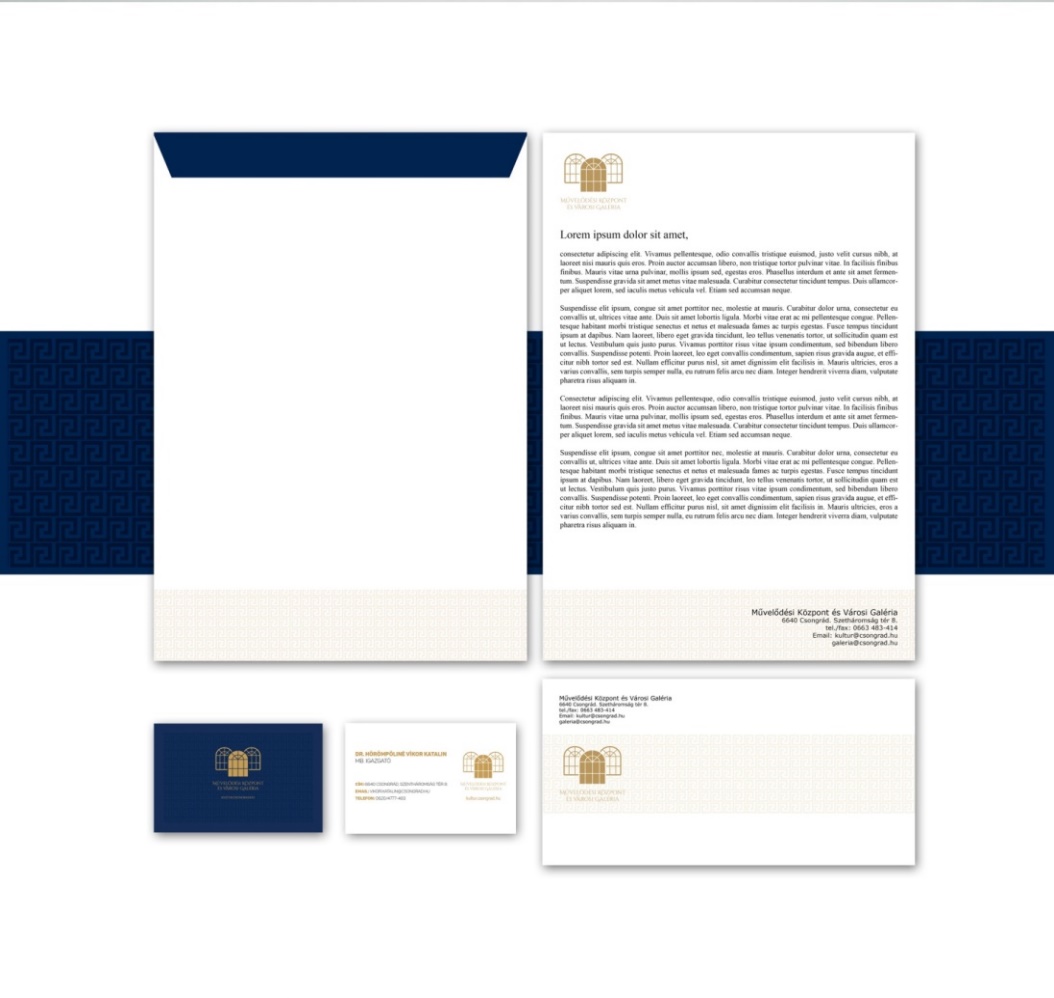 Facebook ►  https://www.facebook.com/muvkozpontcsongradValamint 2 aloldal: Borfesztivál ►  https://www.kultur.csongrad.hu/borfeszt/Csongrádi Napok ► https://www.kultur.csongrad.hu/csnapok/A rendezvények reklámozásánál fontos minden média felület kihasználása.A nagyobb rendezvényekről – A Magyar Kultúra Napja, jubileumi kiállítások, városi ünnepségek külön kiadvány készül. A helyi újságban, televízióban rendszeresen szerepelnek a programok. Megjelennek a város honlapján, az intézmény facebook oldalán, nyomtatott plakátokon. Nincs önálló PR munkakör az intézményben, mint ahogyan speciálisan ilyen területen végzett kolléga sem. A PR tevékenység más munkakörök elvégzése mellett kerül elvégzésre. A rendezvények szervezésében többen is részt vesznek, de a PR tevékenységet elemeire bontva más személyek is végzik. PR terv minden rendezvényhez készül, célcsoport meghatározással, költségvetéssel, médiafelület kiválasztással. Az intézmény az ingyenesen igénybe vehető médiumokat preferálja elsősorban és saját emberi erőforrásaira támaszkodva (szerkesztés, terjesztés) végzi a népszerűsítést. Az elmúlt időszakban azonban megnőtt az internet jelentősége. Mivel közönséget nem fogadhattak rendezvénytereikben, ezért az online térben népszerűsítették programjaikat, tevékenységeiket.A videókat a kézművesházakról az intézmény illetve a munkatársak saját eszközeikkel készítették, melyek felkerültek intézmény az újonnan létrehozott youtube csatornájára:Videók:Textiles Ház ► https://www.youtube.com/watch?v=99rcVIjxZ2wHalászház ► https://www.youtube.com/watch?v=EwcLz23t2sAMézeskalács ház  ► https://www.youtube.com/watch?v=Gzf0dTOimssAz elkészült videók megtekinthetők az intézmény most indult Youtube csatornáján.Youtube ► https://www.youtube.com/channel/UCwMgu1teV5V1-5Fh-vPmrPA  Június 4-ét, a Nemzeti Összetartozás Napját eredetileg határon túli magyar meghívott előadókkal tervezték. Ez az elképzelésük sem így valósult meg. Mivel a személyes találkozás nem volt lehetséges, felvételeket kértek a közreműködőktől, előadóktól. A film összeállítása, szerkesztése a Művelődési Központban történt, melynek bemutatására 2020. június 4-én, 16,30-kor a városi megemlékezéssel egy időben került sor, a Csongrád Televízióban, valamint a Művelődési Központ Youtube csatornáján. Így azok is részesei lehettek a megemlékezésnek, akik a kényszerű otthon tartózkodás után, még nem szerettek volna közösségbe menni.Összetartozás Napja ►https://www.youtube.com/watch?v=hmGSwmPmivc&tOlosz Ella kortárs erdélyi textilművész kiállítását a Csongrád Televízió közvetítette, emellett a Csongrád Galéria közösségi oldalára feltöltésre kerültek az előző évek jelentősebb kiállításai: https://hu-hu.facebook.com/galeria.csongradA Mester és Tanítványai sorozatban Nagy Gábor Munkácsy-díjas festőművész és Tanítványai kiállítását a Csongrád Televízió is bemutatta, valamint a Csongrád Galéria facebook oldalán és az intézmény youtube csatornáján is látható volt.https://www.facebook.com/csongradtv/videos/798996630934481/UzpfSTExODA3MzI0MzQzMzgyOToxMjUzMDU4MDYwNDM5MDY/https://www.youtube.com/watch?v=LTQcnf1GQu02021. január 22-én, a Magyar Kultúra Napján egy órás összeállítást láthatott a közönség, melyet a Csongrádi Művészteleppel és a Csongrád Televízióval közösen készítettek. A program az intézmény youtube csatornáján és facebook oldalán is látható.https://www.youtube.com/watch?v=aP_UEaG2ygA&feature=youtu.be„TOP-2.1.1-15-CS1-2016-00003 azonosítószámú, Barnamezős terület rehabilitációja Csongrádon” projekthez kapcsolódóan a bűnmegelőzés, közbiztonság javítására és közlekedésbiztonságra fókuszálva kérdőívek készültek, melyeket az intézmény facebook oldalán, valamint Csongrád honlapján tölthettek ki a játszani vágyók.A Házasság Hete országos rendezvénysorozathoz kapcsolódva szintén a facebook oldalon játékra invitálták a téma iránt érdeklődőket, a nyeremény egy torta volt.https://www.facebook.com/muvkozpontcsongrad/2021. március 15-i ünnepi műsor szintén a Csongrád Televízióval közösen készül, közreműködnek a Batsányi János Gimnázium diákjai. Évek óta megfogalmazódik az igény esztétikus reklámhordozók kihelyezésére a város frekventált pontjain – Piroska város, Belváros, Bökény városrész, amelyen rendszeresen megjelenhetnének a Művelődési Központ és Városi Galéria programjai. Ennek megvalósításához az intézmény figyelemmel kíséri a pályázati lehetőségeket. Mindezek mellett fontos, hogy jól tudják „eladni” mindazt a gazdag programkínálatot, amit a közönségnek nyújtani tudnak.2021. március 3-án indult el az intézmény új honlapja!Városmarketing – rendezvénymarketingA Művelődési Központ és Városi Galéria a szervezője a nagy múltú Csongrádi Napok rendezvénysorozat nyitó programjának, a Csongrádi Borfesztiválnak, az augusztusi komolyzenei koncertnek a Nagyboldogasszony templomban. A város marketingtervében kell, hogy szerepeljen a Csongrádi Napok rendezvénysorozat marketingje, külső megjelenésének tervezete. Egységes arculatot adva ezzel a város életében kiemelkedő programsorozatnak.Ehhez kapcsolódik az intézmény következő  konferenciája:Kultúra és turizmus – A Művelődési Központ és Városi Galéria  2001-től 2011-ig kétévente rendezte meg  a Kultúra a turizmusban - Turizmus a kultúrában  konferenciát. A legutóbbi konferencia témája a fürdő felújításhoz kapcsolódóan az egészségturizmus volt.  2015-ben a Csongrádi Kézművesházak felújítása befejeződött. Az „élő skanzen” működtetője, üzemeltetője az intézmény lett.  A kézműves házak országos szintű megismertetéséhez, bemutatásához, szakmai tapasztalatcseréhez kapcsolódóan szervezték 2016-ban és 2018-ban a Kultúra a turizmusban – Turizmus a kultúrában konferenciát. 2016-ban „A helyi érték, mint vonzerő”, 2018-ban „Helyi érték és település imázs” címmel. Az aktuális kulturális, turisztikai kérdésekhez kapcsolódóan továbbra is kétévente tervezik a konferencia megszervezését. A következő témakör: Városmarketing – intézményi marketing. Cél: Csongrád marketingtervére épülve alakuljon ki az egyes intézmények marketingterve, a turisztikailag is jelentős rendezvények marketingje.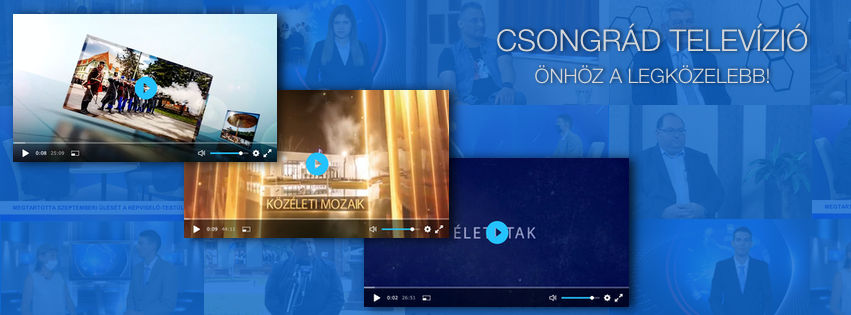 2016. február 18. napjával a Donka-F Kft. és a Csongrádi Városkép Média Kft. egyesülésével létrejött a Csongrád Tv Kft., mely önkormányzati tulajdonú társaság.Csongrádon minden szolgáltatón keresztül elérhető a Csongrád Tv adása, földfelszíni digitális sugárzással és kábelhálózatokon a térség településein is látható adásunk.Hatósági szerződés alapján 2020. szeptember 06. napjával a Csongrád Tv Kft. jogosult a Csongrád 35. csatorna helyi földfelszíni digitális televízió-műsorszóró adó üzemeltetésére 2032. szeptember 06. napjáig.CélkitűzésekA műsorszolgáltatás jellegéből adódóan magas a közszolgálati arány. Legfontosabb cél a közszolgálati tájékoztatás Csongrád és a térség lakossága számára. A Csongrádi televízió rendszeres kapcsolatot alakított ki a helyi önkormányzati intézményekkel, a város oktatási intézményeivel, művészeti csoportokkal, civil szervezetekkel és sportegyesületekkel. Emellett a lakossági visszajelzések alapozzák meg azt az információ-áramlást, amelyre a műsorokban teret ad a kft. A Csongrád Tv folyamatosan pályázatot nyújt be az MTVA Mecenatúra TVÁLLANDÓ műsorkészítési támogatásért, a Közéleti mozaik című magazinműsorral évente rendszeresen sikeresen pályáznak.Csongrád város önkormányzatának honlapjai a tervek szerint megújulnak, a Csongrád Tv honlapját is beleértve, amely korszerűbb lesz, és lehetőséget biztosít a hirdetések célzott elhelyezésére.A Csongrád Tv törekszik a legfrissebb információkkal ellátni a lakosságot. Minden helyi eseményről rövid időn belül tájékoztatja a nézőket, anyagai adásba kerülés előtt felkerülnek a Facebookra, ezzel megcélozva a fiatal generációt.A Tv kiemelten fontosnak tartja, hogy műsoraikban a fiatalok is teret kapjanak. A helyi középiskolákkal együttműködve lehetőséget biztosít arra, hogy a diákok által készített műsorokat havonta sugározza. A koronavírus-járvány miatt ez a lehetőség kényszerűen szünetelt.Műsorok:A Csongrád Tv általános műsorszerkezete a következő: hétfőn, szerdán és pénteken jelentkezik Híradóval. Kedden este magazinműsorral, csütörtökön Közéleti mozaik című műsorukat láthatják az érdeklődők. Szombaton és vasárnap kerülnek adásba a testületi ülések, és az adott hét műsorainak ismétlései.A Csongrád Televízió a Helyi Televíziók Országos Egyesületének tagjaként lehetőséget kapott arra, hogy országos sugárzású magazinműsorokat is átvegyen. A Szomszéd vár című havonta jelentkező turisztikai magazinműsorban a Csongrád Televízió anyagai is megjelennek, ezzel országos szinten tudja a kft. reklámozni a város turisztikai értékeit. A Forgószínpad című havonta jelentkező országos magazinműsor a vidéki színházak előadásait mutatja be. 2020 októberében elindult az Életutak című magazinműsor, melyben havonta egy alkalommal egy országosan ismert csongrádi kötődésű személyt mutatatnak be.Havonta kedden Egészségügyi magazint is készít a Csongrád Tv, mely a csongrádi Egészségfejlesztési Iroda közreműködésével az egészségtudatos életmód fontosságára hívja fel a figyelmet.Kéthetente kedden Szentmisét közvetít Csongrád templomaiból, melyet vasárnap 9 órakor ismételnek.A Helyi Televíziók Országos Egyesületének tagjaként országosan elismert független alkotók által készített filmfesztiválokon szereplő dokumentumfilmek és kisjátékfilmek sugárzására is lehetősége nyílt a kft-nek.Koronavírus-járvány alatt a Tv működése:A vírushelyzet illetve a kormány által hozott döntésekhez igazodott a Csongrád Tv munkája is. A járványhelyzet miatt 2020 márciusától egy rövidebb időszaktól eltekintve nem tartanak rendezvényeket, ami azt jelenti, hogy a Csongrád TV sem tudja közvetíteni ezeket az eseményeket. Ettől függetlenül hónapok óta biztosítja a tájékoztatást a járványhelyzetről helyi és országos hírekkel. Hetente két alkalommal Bedő Tamás, Csongrád polgármestere sajtótájékoztató keretében ismerteti a lakossággal az aktuális járványügyi információkat. A nemzeti ünnepeket és a kiemelt eseményeket az önkormányzat és a művelődési központ közreműködésével a Csongrád TV rögzíti, így jutnak el a nézőkhöz a városi események. 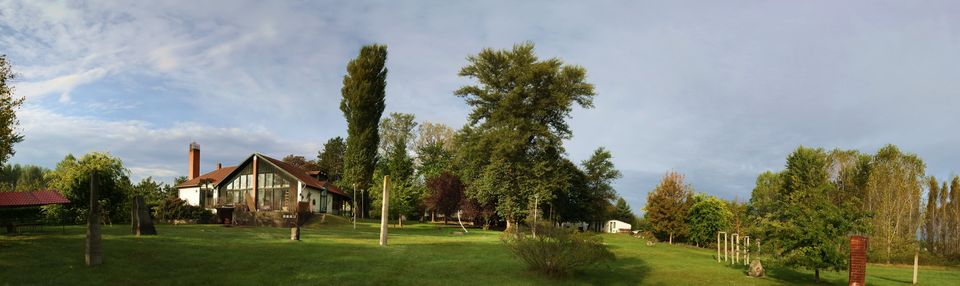 Az Alkotóház alaptevékenységi körébe nem tartozik a kulturális, közművelődési programok szervezése, de az intézmény több évtizedes működése során számos olyan rendezvény vált hagyománnyá, mint:a már 30 éves Plein Air Nemzetközi alkotótelepa már 20 éves Nemzetközi Bronz Szimpóziumaz MKE festő szakirány hallgatóinak nyári művésztelepea Kisképző nyári gyakorlataés a friss Project833 fiatal pályakezdők alkotótelepeEzekhez a rendezvényekhez kapcsolódó kísérőprogramok szervesen beépültek a város kulturális kínálatába, mint például:a felsőoktatásban részt vevő hallgatók gyakorlatának anyagából való kiállítás,a Nemzetközi Plein Air-hez kapcsolódó rendezvénysorozat (kiállítások, koncertek),a Nemzetközi Bronz Szimpoziumot kísérő kiállítások,a Project833 alkotótelep kiállításai és nyílt fotós napjai gyermekek és felnőttek részére,az OnaBona tábort kísérő színházi estek,a Szabad-tér műsorban való évenkénti bemutatkozás, szereplés,kultúra napi megemlékezések.A 2020. év kiemelkedő jelentőségű az Alkotóház, Művésztelep életében, mivel hármas jubileumi évet ünnepel. Egyrészt 45 éves a Csongrádi Művésztelep, 20 éves a Bronz Szimpózium és 25 éves a Plein Air Nemzetközi Alkotótelep. Ebből adódóan nagyszabású rendezvénysorozat került összeállításra, melyet az önkormányzat minden lehetőségének kihasználásával kiemelten támogat. A rendezvénysorozatban szerepelt az ellopott Árvizi Tiszai Harang újraöntése, a Mester és Tanítványai kiállítás-sorozat, jubileumi egy hetes művészeti találkozó. Az elmúlt években az önkormányzattal együttműködve pályázati úton részleges felújításra került a Villa épület, valamint új, korszerű nyílászárókat kapott a Műteremház egy része. Szintén pályázati úton bővült az Alkotóház mindennapi munkájához szükséges modern technikai eszközparkja.A korábban felsorolt kortárs kultúrához kapcsolódó városi célkitűzései az Alkotóházzal együttműködve valósulhatnak meg. További célkitűzések:További kapcsolatbővítés a művészképzéssel foglalkozó közép- és felsőfokú oktatási intézményekkel, a városi művészeti iskolákkal.A bronzöntő műhely korszerűsítése, állandó karbantartása.A fotólabor további technikai és alapanyag bővítése.Műtermek és a benne elhelyezkedő művészeti munkára alkalmas eszközök, bútorok karbantartása, beszerzése.Az anyagi források és pályázati lehetőségek függvényében a műterem épület további korszerűsítése, bővítése: - vizesblokkok a 21. századi igényeknek megfelelőkorszerűsítése; elektronika korszerűsítése – alkotómunkához szükséges fényviszonyok megteremtése – kicserélése.Az Alkotóház weboldalának mai igényeknek megfelelő korszerűsítése.Galéria – a művészteleppel kapcsolatos kiállításokhoz múzeumpedagógiai illetve tárlatvezetések szervezése.A fentiek megvalósításához pályázati lehetőségek keresése, kihasználása.A következő naptári évre vonatkozó rendezvény- és programterv elkészítése költségvetési vonzattal együtt. határidő: évente november 30.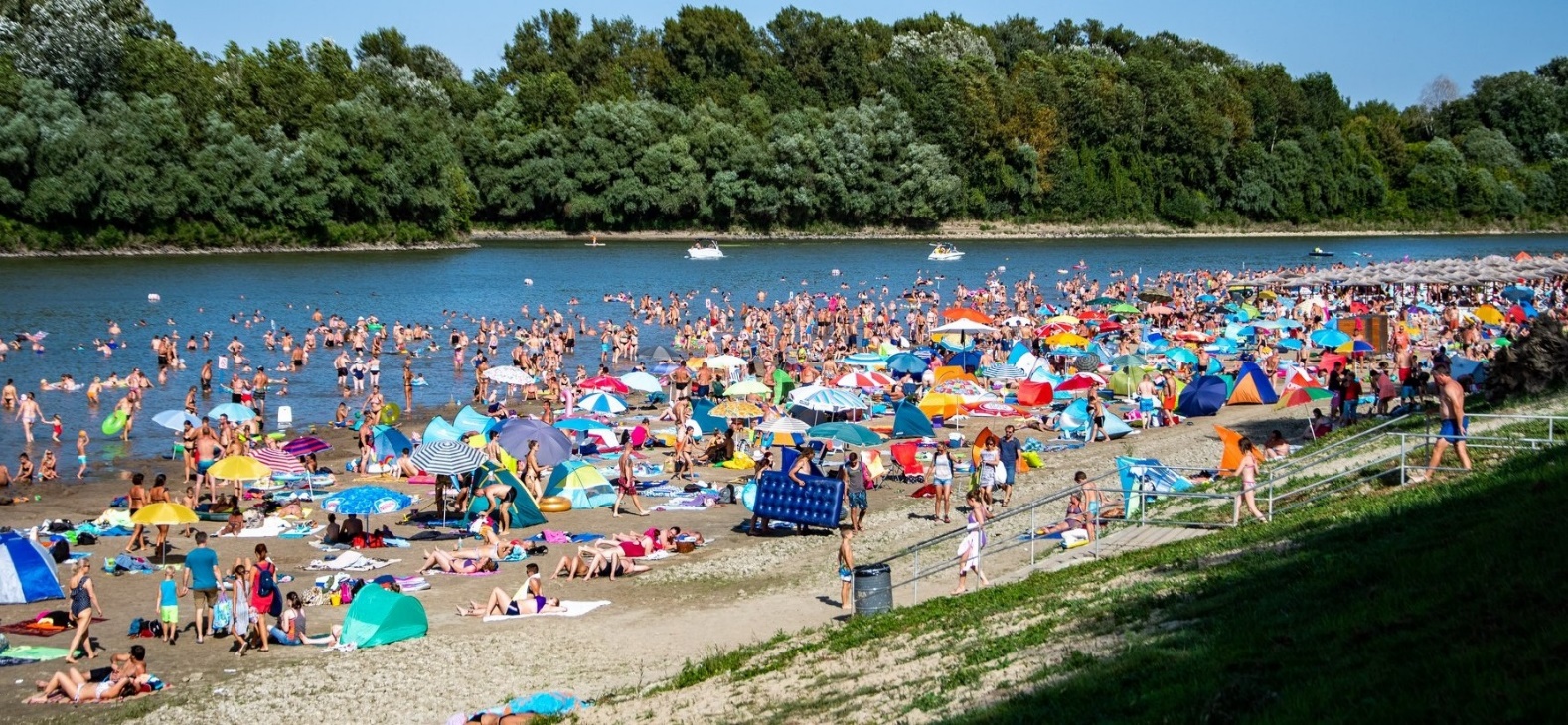 A turizmus és a szabadidő – ezen belül a kultúra – egymással szoros összefüggésben és kölcsönhatásban van. Kulturális turizmusról abban az esetben beszélhetünk, amikor a turista valamilyen kulturális jellegű motiváció hatására kel útra. Például: műemlékek és örökséghelyszínek felkeresése, rendezvényeken, fesztiválokon való részvétel, kiállítás-, múzeum-, színház vagy koncertlátogatás. A kulturális turizmus ápolja a helyi kulturális értékeket, őrzi a tradíciókat, ugyanakkor közönséget is szolgáltat a kulturális eseményekhez.Csongrádra sajnálatos módon a rövid, 1-3 napos tartózkodási idő a jellemző. Ennek meghosszabbításához a rendezvények nagymértékben hozzá tudnak járulni. Jelenlegi probléma, hogy a meglévő események főként szezonra – július, augusztus – koncentrálódnak. Új rendezvények bevezetésével az idegenforgalmi szezon meghosszabbítása is elérhető lenne. Programcsomagokba építésük még inkább hozzájárul a kívánt hatás eléréséhez, annál is inkább, mivel a kulturális turizmus motivációja legtöbbször nem önállóan jelentkezik, hanem összekapcsolódik más idegenforgalmi ágazatokkal, mint borturizmus, falusi vagy lovas turizmus.A kulturális turizmus fejlesztése nem csak nagyobb látogatottságot jelent, hanem a kulturális kínálat bővülésével a fizetőképes kereslet növekedését, ezáltal a bevételek emelkedését is eredményezi.A rendezvények népszerűsítése, a vendégforgalom generálása érdekében megfelelő marketing kommunikáció szükséges. Ennek alapja az éves rendezvénynaptár, valamint a kiemelt rendezvények részletes programjának megfelelő időben való összeállítása. Kommunikációs eszközként használni kell a „klasszikus” hirdetési csatornákat – TV, rádió, újság. A kiemelt rendezvények esetében érdemes nemcsak a helyi, hanem a régiós, illetve az országos médiában is hirdetni.Az idegenforgalmi kiállítások, kitelepülések is szélesítik a kommunikációs tevékenységek adta lehetőségeket. Nagyobb hangsúlyt kell fektetni a feljövőben lévő E-marketingre. Nem elegendő csupán az információkat szerepeltetni a város honlapján, szükséges egységes rendszerbe foglalva hozzáférhetővé tenni az információt, lehetőséget teremteni a rugalmas kapcsolattartásra és a foglalások fogadására idegen nyelveken is. Célra vezetőek az olyan költséghatékony módszerek is, mint a website keresők optimalizálása, a közösségi portálokon (pl.: Facebook) való szereplés és az e-mail hírlevél.A jelenleg folyamatban lévő, Kisfaludy Szálláshelyfejlesztési Konstrukció keretén belül számos magánszálláshely kerül felújításra, bővítik szolgáltatásaikat, emelik színvonalukat. Ezáltal növelik városunkban a szálláshelyszolgáltatás színvonalát.További célkitűzésekTovább növelni a városban a többféle minőségű szálláshelyek számát, a meglévők színvonalának további növeléseHorgászturizmus fellendítése„Tiszavirágzás” turisztikai lehetőségének kialakítása.Városmarketing stratégia kialakítása, megvalósítása.Turisztikai kiállításokra promóciós anyag bővítése, kis területen felépíthető „csongrádikum” megalkotása. Bemutatkozó médiaanyag készítése.a turisztikai szezon megnyújtása  összefogás és együttműködés a turisztikai szolgáltatók közöttHATÁRON TÚLI KULTÚRA, TESTVÉRVÁROSI KAPCSOLATOKJelenleg Csongrádnak öt testvérvárosa van (a lengyel Belchatów, a finn Raisio, a francia AGD településszövetség, Óbecse és a felvidéki Beregszász), akikkel a kapcsolatok leginkább kulturális szempontból szorosak.A nemzetközi kapcsolatok terén meg kell említeni a már hagyományosan a városunkban évente megrendezésre kerülő Kárpát-medencei Könyvtárosok Találkozóját, a Plein Air Nemzetközi Alkotoótelepet, amely rendezvények több ország részvételével zajlanak, és hozzájárulnak városunk hírnevének öregbítéséhez.A Csongrádi Alkotóház is rendszeresen fogad külföldi vendégeket, általuk eddig 22 országból több mint 200 különböző alkotó vett részt és kapott ízelítőt régiónk kulturális életéből.CélkitűzésekBővíteni szükséges a testvérvárosok körét, lehetőleg Erdély és a német nyelvterület felé.határidő: 2023. dec. 31.felelős: önkormányzatKözös pályázati lehetőségek keresése, majd megvalósítása.A művészeti csoportok szereplési terveiben indokolt a testvérvárosokkal történő kulturális kapcsolatok további tervezése, kiszélesítése és a kapcsolatok elmélyítése.Alapvető fontosságú az oktatási-nevelési intézményekkel kialakult szoros együttműködés továbbvitele, továbbfejlesztése. Egy-egy óvoda, iskola az érintett szülők és gyermekek, fiatalok számára mintegy kulturális, közművelődési központként, közösségi színtérként is funkcionál. Szinte az összes beavatkozási terület megjelenik az intézmények falai között is: számos kulturális rendezvény, kiállítás, hagyományőrző intergenerációs programok jelennek meg a mindennapi tanulási folyamatok mellett. Jelentős létszámban képviseltetik magukat a városi ünnepségeken, szabadidős programokon, sőt több esetben együttes munkával rendezik meg azokat.A jelenlegi oktatáspolitikai célkitűzések következtében mind a tanárok, mind a diákok - főleg az általános iskolákban - számára kötöttek a délutáni programok, tevékenységi körök; 16 óráig bent kell tartózkodniuk az intézményekben. Ebből adódóan jobban hárul a szülőre a gyermek iskolán kívüli kulturális nevelésének feladata. Az oktatási-nevelési intézmények partnerek abban, hogy fogadják a közművelődési szakembereket a délutáni foglalkozásokon, illetve havi rendszerességgel szervezetten meg tudják oldani a városi intézményekbe történő csoportos látogatást, melyekhez előzetes egyeztetések szükségesek.Nyitottak abban is, hogy minél több olyan pontot keressenek, amelynek eredményeként a meglévő példákon túl még szélesebb körben be tudnak kapcsolódni a város kulturális életébe (pl.: kiállítások diákok által történő megnyitása).Együttműködési lehetőségekKülönösen kiemelendő a Csongrád és Térsége Széchenyi István Általános Iskola, Művészeti Iskola és Kollégium épületében található helytörténeti múzeum kérdésköre, ahol diák tárlatvezetők kísérik körbe a látogatókat. Az állandó kiállítás alkalmas arra, hogy hangsúlyosabban jelenjen meg a városi kulturális, közművelődési életben kihasználva az adottságait, lehetőségeit.A hagyományőrzés tekinttében szintén nagy jelentőséggel bír a mára már határon túli magyar lakta településekről érkezett csapatokat is fogadó, a járási általános iskolai történelem munkaközösség által szervezett Honismereti vetélkedő. Az évente megrendezésre kerülő verseny nem csupán a diákok megmérettetését jelenti, hanem interaktív módon ismerkedhetnek meg a jelenlévők a hagyományos népi élet foglalkozásaival, ételeivel, szokásaival. A vetélkedő jó alkalmat nyújt ahhoz, hogy a jövőben együttműködés, szoros munkakapcsolat alakuljon ki a Csongrádi Települési Értéktár Bizottsággal.A Bársony István Mezőgazdasági Szakiskola és Kollégium országszerte híres a vadász képzéséről, melyhez kapcsolódóan versenyeket is szervez, melyeket be lehet építeni a városi programkínálatba, illetve városi segítséggel nagyobb volumenűvé lehet fejleszteni. A művészeti iskolák tanulóinak fellépési, bemutatkozási lehetőségek biztosítása, támogatása irodalmi műsorokban, kulturális rendezvényeken, kiállításokon, ünnepi műsorokon.Képző-, iparművészeti kiállítások az iskolákban (Széchenyi, Piroskavárosi); koncertek, Tér-Zene-Park a Galli János Alapfokú Művészeti Iskola szervezésében.A Csongrádi Múzsa Művészeti Egyesület elhivatott munkája, nyertes pályázatai, rendezvényei révén jelentősen segíti a testvérvárosi kapcsolatok ápolását, a magyarságtudat elmélyítését. Zene határok nélkül komolyzenei koncertjeik, hangversenyeik jelentős kulturális színfoltjaik városunk életének. Kiemelten kell kezelni a civil szervezetekkel történő együttműködést, mely már eddig is hatékony eredményekkel járt. A civilek részvétele nagyban segítheti a helyi társadalom összetartásának erősítését. A szervezetek sokféle köz- és közhasznú feladatot látnak el, gyakran érdekvédelemmel is párosul tevékenységük:biztosítják tagjaik és az állampolgárok közéletbe való bekapcsolódását,keretül szolgálnak különböző érdeklődésű csoportok szerveződéséhez, ugyanakkor közösségi programok elindítói,erősítik a partnerséget, a társadalmi kohéziót,hozzájárulnak a hátrányos helyzetű rétegek társadalmi integrációjához,jelentős a szerepük a nemzeti érzés, a hazaszeretet kialakításában, megtartásában, a kulturális örökség megóvásában, ápolásában.Továbbra is törekedni kell a civil szervezetek bevonásával történő programok szervezésére, közös szakmai anyagok készítésére. Ezen kívül a város népszerűsíteni tudja a civil szervezetek által elért eredményeket (pl.: Ellés-part fejlesztése, Körös-toroki kilátó; kiadványok terjesztése). Az önkormányzati anyagi támogatásban részesülő civil szervezetekkel kötött megállapodás rögzíti, hogy kérésre részt vesznek városi rendezvényeken, ünnepségeken, melyekkel színesítik a kulturális életet. A Csongrádi Levéltár is aktív közreműködője a város kulturális életének. Kiállításokat, rendezvényeket, konferenciákat, középiskolás korosztálynak versenyeket szervez, melyekkel színesíti a kínálatot, a szabadidős programok sorát. A szoros együttműködés lehetőségei továbbra is fennállnak. A város lehetőségei szerint esetenként támogatja az intézmény kulturális, közművelődési terveit.A magyar közművelődés szakpolitikai koncepciója a terület finanszírozását tekintve megállapítja, hogy szükség van a fokozott állami és önkormányzati szerepvállalásra az intézmények és szervezetek működtetésében, közhasznú szolgáltatásaik ellátásában. A normatív finanszírozás mellett hangsúlyosan megjelenik a program- és feladatfinanszírozás a kultúra területén is. Az utóbbi lehetőségek kihasználása továbbra is az Önkormányzat célkitűzése. Az önkormányzat a mindenkori költségvetésében anyagi forrást biztosít kulturális, közművelődési feladatok ellátására, illetve az intézmények működtetésére. Lehetőségei szerint támogatja az intézmények szervezésében, a város egészének érdekeit szolgáló kulturális, művészeti, szabadidő-eltöltési tevékenységeket, programokat, fesztivál-jellegű rendezvénysorozatokat, és a városban megrendezésre kerülő egyedi, vagy hagyományteremtő céllal létrehozott művészeti események, különböző konferenciák megrendezését.A közösségi és társadalmi részvétel fejlesztése érdekében biztosítja kiadványok létrehozásának, városi rendezvények, ünnepi megemlékezések lebonyolításának anyagi hátterét. Támogatja a civil szervezetek működését, ezeken belül azokat az egyesületeket, csoportokat is, akik a kultúra területén tevékenykednek. A Városi Fúvószenekar működésére, vezetőjének díjazására elkülönített keret szolgál. Közvetett támogatásként több civil szervezet számára biztosítja az összejövetelek, klubfoglalkozások helyszínét.A fiatalok társadalmi integrációját segítő szakmai szolgáltatások fejlesztése, működtetése terhére elkülönített összeg a Városi Diákönkormányzat rendelkezésére áll, melyekből –a működésén túl- igényes szabadidős tevékenységek létrehozását tudja segíteni, finanszírozni.A média területén a televízió-műsorszolgáltatásra szánt anyagi támogatás hozzájárul a lakosság széleskörű tájékoztatásához.határidő: a tárgyévi költségvetés benyújtásának időpontjaLényeges elem a pályázatok kihasználása. Az önkormányzat rendszeresen benyújtja azokat a pályázatokat, amelyeket számára írnak ki, de a közművelődési, közgyűjteményi intézmények részére nyújtanak többletforrásokat (pl.: érdekeltségnövelő). Kiemelt célkitűzésként motiválja mind a fenntartásában lévő intézményeket, mind a civil szférát, hogy terveik megvalósításához minél több pályázati forrást használjanak fel. Az egyre növekvő számú sikeres pályázat érdekében mind szakmai - pályázatíró tevékenység -, mind megelőlegező anyagi támogatást, segítséget is nyújt.A koncepcióban foglalt célkitűzések megvalósítása csak az intézmények, együttműködő partnerek szoros összefogásával valósulhat meg, melynek a feltételeit (akár az intézményi infrastruktúra, akár a tárgyi és személyi feltételek biztosításával) az önkormányzat a lehetőségeinek megfelelő mértékben vállalja, támogatja.A koncepció a helyi viszonyokat állítja a középpontba, de túl is mutat azon. A célok megvalósulása érdekében járási, térségi, megyei szintű összefogás is szükségessé válhat, ezért keresni kell a kapcsolatfelvétel és –tartás különböző módjait.A Csongrád város kulturális és közművelődési koncepciója a város kulturális fejlődésével, lehetőségeivel és szolgáltatásaival foglalkozik. A Csongrád Városi Önkormányzat hiszi és vallja, hogy egy városi önkormányzat nem csak intézményfenntartó, hanem szolgáltató, fejlesztő szerepet is betölt a területen élő polgárok boldogulását elősegítve. E felfogás szerint a jövőbeni tevékenység alapgondolata olyan értékrend kialakítása, létrehozása, ahol harmonikusan ötvöződik egymással a kulturális hagyomány, a gazdaság, a humanizmus és a modernizáció.Csongrád, 2021. szeptember 22.								Bedő Tamás							           polgármester